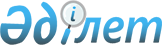 О присвоении новых наименований участкам Жалгансайского сельского округаРешение акима Жалгансайского сельского округа Махамбетского района Атырауской области от 19 сентября 2023 года № 28
      В соответствии с подпунктом 4) статьи 14 Закона Республики Казахстан "Об административно-территориальном устройстве Республики Казахстан", учитывая мнения жителей села Жалгансай и на основании заключения Атырауской областной ономастической комиссии от 20 апреля 2021 года, РЕШИЛ:
      1. Присвоить участкам Жалгансайского сельского округа следующие наименования:
      1) участку № 1 – наименование Жерұйық;
      2) участку № 2 – наименование Шағала.
      2. Контроль за исполнением настоящего решения оставляю за собой.
      3. Настоящее решение вводится в действие по истечении десяти календарных дней после дня его первого официального опубликования.
					© 2012. РГП на ПХВ «Институт законодательства и правовой информации Республики Казахстан» Министерства юстиции Республики Казахстан
				
      Аким сельского округа

Ғ. Мырзағали
